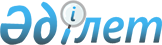 О внесении изменений в приказ исполняющего обязанности Министра транспорта и коммуникаций Республики Казахстан от 5 сентября 2013 года № 689 "Об утверждении Правил использования специальных автоматизированных измерительных средств"Приказ Министра индустрии и инфраструктурного развития Республики Казахстан от 28 декабря 2022 года № 756. Зарегистрирован в Министерстве юстиции Республики Казахстан 6 января 2023 года № 31606.
      ПРИКАЗЫВАЮ:
      1. Внести в приказ исполняющего обязанности Министра транспорта и коммуникаций Республики Казахстан от 5 сентября 2013 года № 689 "Об утверждении Правил использования специальных автоматизированных измерительных средств" (зарегистрирован в Реестре государственной регистрации нормативных правовых актов за № 8788) следующие изменения:
      в Правилах использования специальных автоматизированных измерительных средств, утвержденных указанным приказом:
      подпункт 5) пункта 3 изложить в следующей редакции:
      "5) предупреждение, пресечение и автоматизация процесса выявления административных правонарушений, совершаемых в сфере автомобильного транспорта и безопасности дорожного движения на территории Республики Казахстан.";
      пункт 9 изложить в следующей редакции:
      "9. Контроль и мониторинг движения автотранспортных средств на автомобильных дорогах специальным автоматизированным измерительным средством осуществляется в следующем порядке:
      1) автотранспортное средство проезжает через специальное автоматизированное измерительное средство;
      2) в режиме реального времени определяется тип автотранспортного средства, считывается государственный регистрационный номерной знак, определяются весовые и (или) габаритные параметры, производится фото фиксация проезда в количестве 4 штук (вид спереди, вид сбоку, государственный регистрационный номер спереди и сзади);
      3) аппаратно-программный комплекс фиксирует и обрабатывает полученные данные (фото, государственный регистрационный номерной знак, расстояние между осями, скатность колес, общий вес, осевые нагрузки, габаритные параметры, дата и время проезда) для формирования предписания о необходимости уплаты штрафа и устранения нарушения;
      4) при выявлении превышения весогабаритных параметров автотранспортных средств, фотоизображения и информация об автотранспортном средстве сохраняются в ИАС ТБД;
      5) по результатам взвешивания на табло переменной информации (в случае наличия табло), расположенном на доступном для визуального обозрения на месте установки специализированного автоматизированного измерительного средства в целях информирования водителя или перевозчика отображается информация о государственном регистрационном номерном знаке, превышении по осям и общая масса автотранспортного средства.
      При выявлении превышения допустимых весогабаритных параметров, указанного в электронном табло, водитель или перевозчик автотранспортного средства проходит контрольный замер автотранспортного средства на ближайшем посту транспортного контроля или на станции измерения (взвешивания) по маршруту следования;
      6) все функции удаленного мониторинга поступают в Ситуационный центр посредством передачи данных по каналам связи со специального автоматизированного измерительного средства.".
      2. Комитету транспорта Министерства индустрии и инфраструктурного развития Республики Казахстан в установленном законодательством порядке обеспечить:
      1) государственную регистрацию настоящего приказа в Министерстве юстиции Республики Казахстан;
      2) размещение настоящего приказа на интернет-ресурсе Министерства индустрии и инфраструктурного развития Республики Казахстан.
      3. Контроль за исполнением настоящего приказа возложить на курирующего вице-министра индустрии и инфраструктурного развития Республики Казахстан.
      4. Настоящий приказ вводится в действие по истечении десяти календарных дней после дня его первого официального опубликования.
					© 2012. РГП на ПХВ «Институт законодательства и правовой информации Республики Казахстан» Министерства юстиции Республики Казахстан
				
      Министр индустрии иинфраструктурного развитияРеспублики Казахстан 

К. Ускенбаев
